Please practise these at home, using the strategies on the back of this sheet.  There will be regular assessment points throughout the term and we will assess your knowledge of the weekly focus spellings throughout the week.  These focus words are a continuation of the learning that is taking place at school.  There is a limited number of words, to enable deeper learning of increasingly complex words.Week 1 spelling checkpoint: Friday 10th November 2023        Week 6: no spellings – recap and practise in school       NB: there are no rules that support the spellings this half term. These words just need to be learnt and remembered. The strategies below will support this. Strategies to support learning spellings at home.Alternatively, use any other strategy that helps you to remember the spelling.  Week 110.11.23Week 217.11.23Week 324.11.23Week 401.12.23Week 508.12.23Prefixes mis- and re- added to root wordsYear 3 statutory wordsWords with /i/ spelt ‘y’. Year 3 statutory wordsWords ending in the /g/ sound spelt ‘gue’ and the /k/ sound spelt ‘que’reappearearlygymlengthfatiguerebuildextrememythnaturaltonguerereadfamouspyramidoftenleaguemisbehaveFebruarymysteryparticularuniquemisheargroupcygnetpossibleantiquemistakeheardEgyptspecialpicturesque Pyramid wordsIdentifying tricky part of the wordTrace, copy, replicate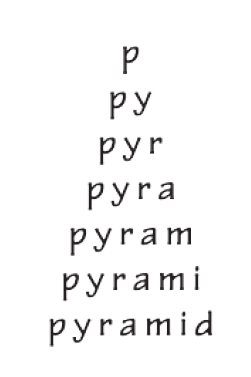 earlynaturalFebruary  groupWrite the wordTrace over the word and say each letter, as you write it.Write the word again while saying each letter, as you write it,Check your word Rainbow SyllablesDrawing around the word to show the shapeDrawing a mnemonic around a wordparticularpossiblespecialmistake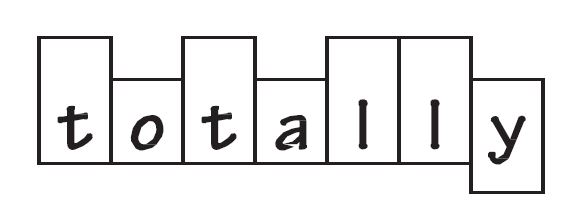 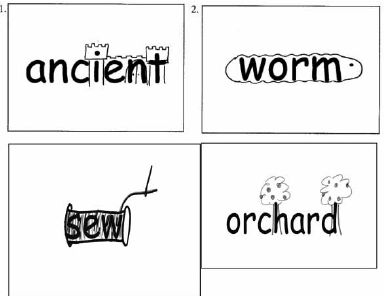 